Самостоятельная работаВариант I1.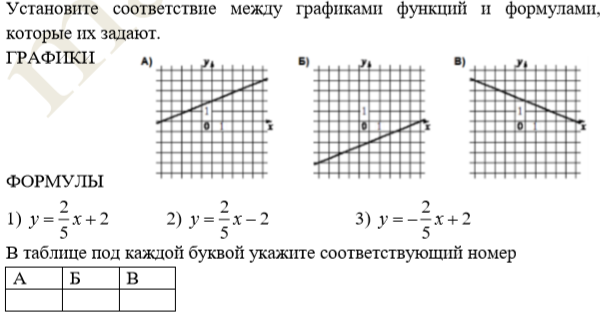 2.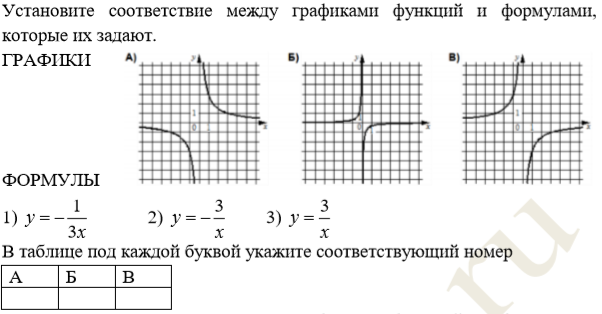 3. 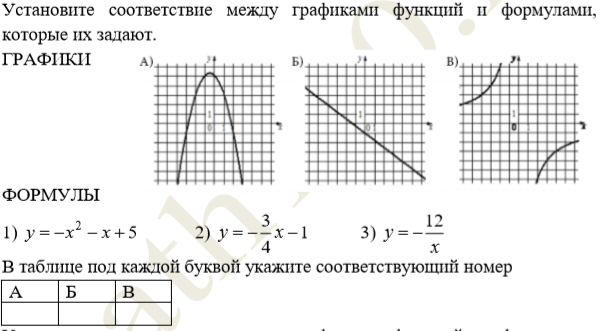 4.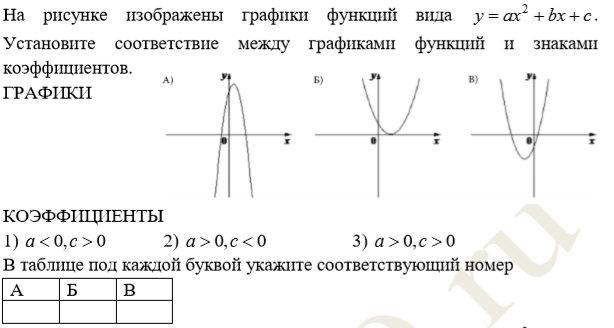 5.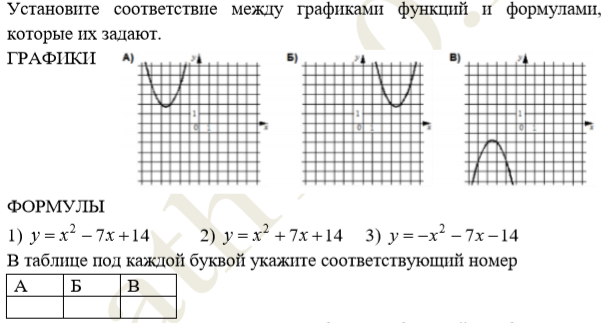 Самостоятельная работа Вариант II1.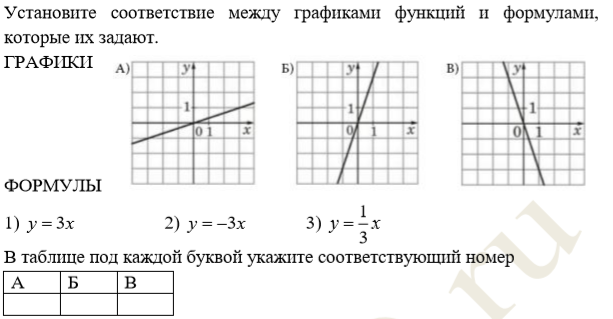 2.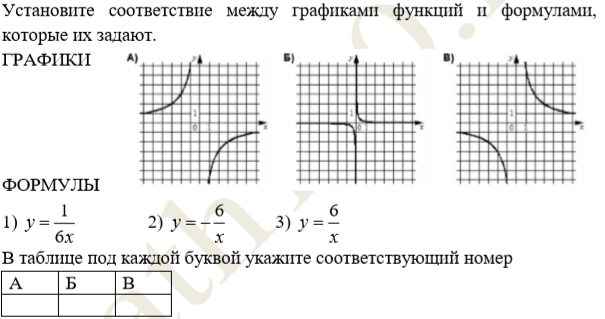 3.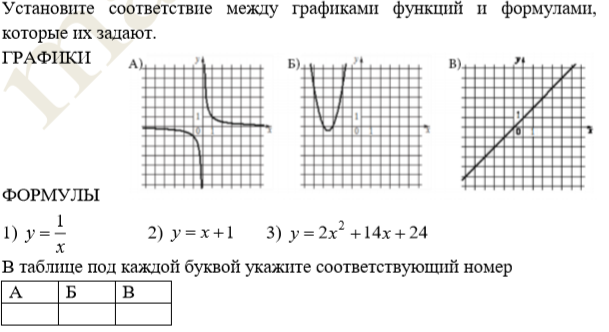 4.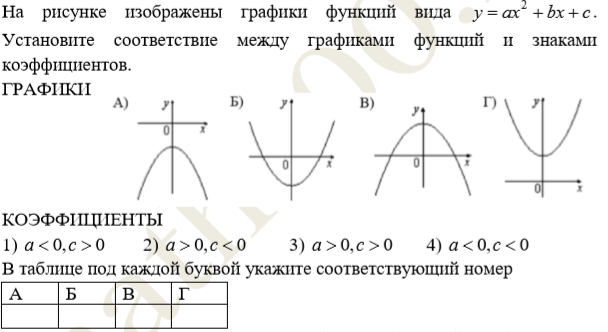 5.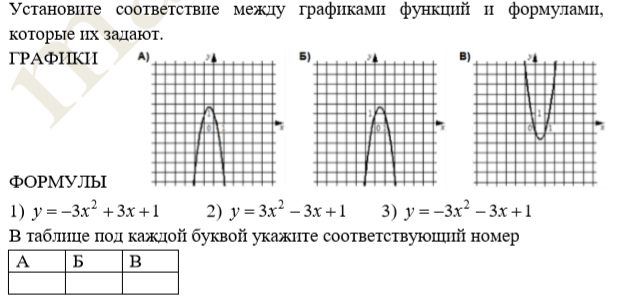 